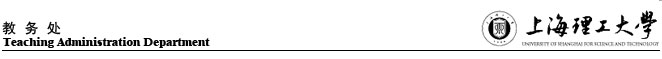 (教务处存档)                                                申请编号：     本科生课程缓考申请表------------------------------------------------------（学院盖骑缝章）-----------------------------------------------(申请人联)                                                申请编号：      本科生课程缓考申请回执注：1、申请者应按要求将病例、准考证复印件附在申请书之后，学院、卫生科须审核原件；2、一般情况下缓考与补考同时进行，由教务处统一组织，请关注教务处网站发布的相关通知，勿延误考试时间。学号学号姓名联系电话专业专业学院申请日期    年  月  日    年  月  日缓考原因缓考原因疾病（提供二级甲等级及以上医院出具的诊断证明原件，附复印件）                                                 卫生科签字：疾病（提供二级甲等级及以上医院出具的诊断证明原件，附复印件）                                                 卫生科签字：疾病（提供二级甲等级及以上医院出具的诊断证明原件，附复印件）                                                 卫生科签字：疾病（提供二级甲等级及以上医院出具的诊断证明原件，附复印件）                                                 卫生科签字：疾病（提供二级甲等级及以上医院出具的诊断证明原件，附复印件）                                                 卫生科签字：疾病（提供二级甲等级及以上医院出具的诊断证明原件，附复印件）                                                 卫生科签字：缓考原因缓考原因研究生入学考试（提供准考证原件，附复印件）研究生入学考试（提供准考证原件，附复印件）研究生入学考试（提供准考证原件，附复印件）研究生入学考试（提供准考证原件，附复印件）研究生入学考试（提供准考证原件，附复印件）研究生入学考试（提供准考证原件，附复印件）缓考原因缓考原因其他原因（附相关证明）                      辅导员签字：其他原因（附相关证明）                      辅导员签字：其他原因（附相关证明）                      辅导员签字：其他原因（附相关证明）                      辅导员签字：其他原因（附相关证明）                      辅导员签字：其他原因（附相关证明）                      辅导员签字：序号缓考课程代码缓考课程代码缓考课程名称缓考课程名称任课教师签字学院/部任课教师签字学院/部原考核时间1234学生所在学院意见学生所在学院意见学生所在学院意见                       负责人签名：                      （学院盖章）         年   月    日                       负责人签名：                      （学院盖章）         年   月    日                       负责人签名：                      （学院盖章）         年   月    日                       负责人签名：                      （学院盖章）         年   月    日                       负责人签名：                      （学院盖章）         年   月    日学号学号姓名申请日期年  月  日序号缓考课程代码缓考课程代码缓考课程名称缓考课程名称任课教师签字学院/部原考核时间1234